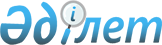 Об утверждении Правил субсидирования купонного вознаграждения по облигациямПриказ Министра сельского хозяйства Республики Казахстан от 24 декабря 2019 года № 457. Зарегистрирован в Министерстве юстиции Республики Казахстан 24 декабря 2019 года № 19753.
      Примечание ИЗПИ!Порядок введения в действие настоящего приказа см. п. 4.
      В соответствии с подпунктом 41) пункта 1 статьи 6 Закона Республики Казахстан "О государственном регулировании развития агропромышленного комплекса и сельских территорий" и подпунктом 2) пункта 3 статьи 16 Закона Республики Казахстан "О государственной статистике" ПРИКАЗЫВАЮ:
      Сноска. Преамбула - в редакции приказа Министра сельского хозяйства РК от 24.01.2023 № 23 (вводится в действие по истечении десяти календарных дней после дня его первого официального опубликования).


      1. Утвердить прилагаемые Правила субсидирования купонного вознаграждения по облигациям. 
      2. Департаменту инвестиционной политики Министерства сельского хозяйства Республики Казахстан в установленном законодательством порядке обеспечить:
      1) государственную регистрацию настоящего приказа в Министерстве юстиции Республики Казахстан;
      2) размещение настоящего приказа на интернет-ресурсе Министерства сельского хозяйства Республики Казахстан после его официального опубликования.
      3. Контроль за исполнением настоящего приказа возложить на курирующего вице-министра сельского хозяйства Республики Казахстан.
      4. Настоящий приказ вводится в действие со дня первого официального опубликования и распространяется на правоотношения, возникшие с 1 января 2018 года.
      "СОГЛАСОВАН"Министерство финансовРеспублики Казахстан
      "СОГЛАСОВАН"Министерствонациональной экономикиРеспублики Казахстан Правила субсидирования купонного вознаграждения по облигациям Глава 1. Общие положения
      1. Настоящие Правила субсидирования купонного вознаграждения по облигациям (далее – Правила) разработаны в соответствии с подпунктом 41) пункта 1 статьи 6 Закона Республики Казахстан "О государственном регулировании развития агропромышленного комплекса и сельских территорий", подпунктом 2) пункта 3 статьи 16 Закона Республики Казахстан "О государственной статистике" и определяют порядок субсидирования купонного вознаграждения по облигациям за счет и в пределах средств, предусмотренных в республиканском бюджете на соответствующий финансовый год.
      Сноска. Пункт 1 - в редакции приказа Министра сельского хозяйства РК от 24.01.2023 № 23 (вводится в действие по истечении десяти календарных дней после дня его первого официального опубликования).


      2. В настоящих Правилах используются следующие основные понятия:
      1) уполномоченный орган в области развития агропромышленного комплекса (далее – рабочий орган) – государственный орган, осуществляющий государственное регулирование в области развития агропромышленного комплекса;
      2) система реестров держателей ценных бумаг – совокупность сведений об эмитенте, эмиссионных ценных бумагах и их держателях, обеспечивающих идентификацию держателей прав по эмиссионным ценным бумагам на определенный момент времени, регистрацию сделок с ценными бумагами, а также характер зарегистрированных ограничений на обращение или осуществление прав по данным ценным бумагам, и иные сведения в соответствии с постановлением Правления Национального Банка Республики Казахстан от 29 октября 2018 года № 249 "Об утверждении Правил осуществления деятельности по ведению системы реестров держателей ценных бумаг" (зарегистрирован в Реестре государственной регистрации нормативных правововых актов № 17803);
      3) исключен приказом Министра сельского хозяйства РК от 24.01.2023 № 23 (вводится в действие по истечении десяти календарных дней после дня его первого официального опубликования);


      4) соглашение – письменное соглашение, заключаемое между эмитентом и рабочим органом в бумажном виде, предусматривающее порядок и условия перечисления субсидий;
      5) фондовая биржа – юридическое лицо, созданное в организационно-правовой форме акционерного общества, не менее двадцати пяти процентов от общего количества голосующих акций которого принадлежат Национальному Банку Республики Казахстан, осуществляющее организационное и техническое обеспечение торгов путем их непосредственного проведения с использованием торговых систем данного организатора торгов;
      6) купонное вознаграждение по облигациям – вознаграждение по облигациям выраженное в процентах от номинальной стоимости облигаций;
      7) проспект выпуска облигаций (далее – Проспект) – документ, содержащий сведения об эмитенте, его финансовом состоянии, предполагаемых к продаже облигаций, объеме выпуска, количестве облигаций в выпуске, процедуре и порядке их выпуска, размещения, обращения, выплаты ставки вознаграждения, погашения и другую информацию, которая может повлиять на решение потенциального держателя о покупке облигации;
      8) облигационный заем – облигации, выпущенные эмитентом и включенные в официальный список ценных бумаг Фондовой биржи;
      9) держатель облигации – юридическое лицо, зарегистрированное в системе учета Центрального депозитария, обладающее правами по облигациям;
      10) заявка на субсидирование – заявка эмитента на оплату субсидируемой части купонного вознаграждения по облигационному займу в бумажном виде по форме согласно приложению 2 к настоящим Правилам;
      11) ставка вознаграждения – выраженный в процентах размер вознаграждения, предусмотренный проспектом выпуска облигаций и подлежащий выплате на периодической основе держателю облигации за пользование деньгами, полученными эмитентом вследствие размещения облигаций;
      12) предложение – предложение эмитента на заключение соглашения в бумажном виде по форме согласно приложению 1 к настоящим Правилам;
      13) эмитент – лицо, осуществляющее выпуск эмиссионных ценных бумаг.
      Сноска. Пункт 2 с изменениями, внесенными приказом Министра сельского хозяйства РК от 24.01.2023 № 23 (вводится в действие по истечении десяти календарных дней после дня его первого официального опубликования).

 Глава 2. Получатель субсидий
      3. Субсидии предназначаются для возмещения затрат эмитента по оплате части купонного вознаграждения по облигациям выпущенным эмитентом. Глава 3. Условия субсидирования
      4. Субсидирование купонного вознаграждения по облигационному займу на общую сумму 120 миллиардов тенге, привлеченному до 1 ноября 2018 года, осуществляется на следующих условиях:
      1) субсидирование составляет 4,07% (четыре целых, семь сотых) годовых от общей суммы облигационного займа;
      2) срок погашения облигационного займа – согласно условиям Проспекта.
      5. Субсидирование купонного вознаграждения по облигационному займу на общую сумму 450 миллиардов тенге, привлеченному после
      1 ноября 2018 года, осуществляется на следующих условиях:
      1) субсидирование составляет 4,07% (четыре целых, семь сотых) годовых от части общей суммы облигационного займа, в размере 279,4 миллиардов тенге;
      2) субсидирование составляет 9,9% (девять целых, девять десятых) годовых от части общей суммы облигационного займа, в размере 170,6 миллиардов тенге;
      3) срок погашения облигационного займа – согласно условиям Проспекта.
      6. Субсидирование осуществляется на основании Проспекта, свидетельства о государственной регистрации выпуска облигаций и выписки из системы реестров держателей ценных бумаг на дату первичного размещения облигаций.
      7. Субсидии начисляются с даты выпуска облигаций эмитентом до даты окончания периода обращения облигаций.
      8. В случае изменения условий облигационного займа, ранее одобренная и начисленная по годам сумма субсидий не увеличивается.
      9. В случае уменьшения суммы купонного вознаграждения по облигационному займу производится перерасчет суммы субсидий в сторону уменьшения, отдельно по каждому году.
      10. План финансирования по субсидированию купонного вознаграждения по облигациям утверждается рабочим органом в соответствии с условиями Проспекта.
      При разработке Плана финансирования по субсидированию купонного вознаграждения по облигациям датой оплаты эмитентом купонного вознаграждения по облигациям считается дата начала купонных выплат по облигационному займу в соответствии с данными интернет-ресурса фондовой биржи.
      11. Сроки субсидирования, процент от части и (или) общей суммы облигационного займа и сумма субсидирования будут изменены при изменении потребности эмитента в субсидировании купонного вознаграждения посредством внесения изменений и (или) дополнений в настоящие Правила и соглашение. Глава 4. Порядок выплаты субсидий
      12. Субсидирование включает в себя следующие процессы:
      1) прием предложения;
      2) принятие решения рабочим органом о заключении соглашения;
      3) заключение соглашения;
      4) подача заявки на субсидирование;
      5) выплата субсидии;
      6) изменение соглашения.
      13. Предложение подается эмитентом с приложением копий Проспекта, свидетельства о государственной регистрации выпуска облигаций и выписки из системы реестров держателей ценных бумаг на дату первичного размещения облигаций.
      14. Рабочий орган с даты получения предложения в течение 3 (трех) рабочих дней осуществляет:
      1) регистрацию предложения в канцелярии рабочего органа;
      2) проверку соответствия предложения условиям, установленным главой 3 настоящих Правил;
      3) принятие и оформление решения о заключении соглашения и уведомление об этом эмитента.
      15. Решение рабочего органа о заключении соглашения подписывается первым руководителем рабочего органа или лицом, исполняющим его обязанности.
      16. Решение рабочего органа о заключении соглашения включает:
      1) наименование и местонахождение эмитента, по предложению которого принято решение о заключении соглашения;
      2) сумму облигационного займа;
      3) срок субсидирования;
      4) ставку субсидирования;
      5) общую сумму субсидий в разбивке по годам.
      17. В случае несоответствия предложения условиям, установленным главой 3 настоящих Правил, рабочий орган отказывает в письменном виде в заключении соглашения.
      18. Соглашение между эмитентом и рабочим органом заключается в течение 5 (пять) рабочих дней со дня принятия решения рабочим органом о заключении соглашения.
      19. Рабочий орган в течение 2 (двух) рабочих дней со дня получения заявки на субсидирование:
      1) осуществляет регистрацию заявки на субсидирование в канцелярии рабочего органа;
      2) осуществляет проверку соответствия суммы заявки на субсидирование сумме указанной в соглашении;
      3) в случае соответствия суммы заявки на субсидирование соглашению, формирует и направляет счет к оплате на выплату субсидий, загружаемый в информационную систему "Казначейство-Клиент", для перечисления субсидий на банковский счет эмитента;
      4) в случае несоответствия суммы заявки на субсидирование соглашению, письменно уведомляет эмитента об отказе в выдаче субсидий.
      20. Рабочий орган за 10 (десять) рабочих дней до даты начала купонных выплат по облигационному займу перечисляет платежом на банковский счет эмитента субсидируемую часть купонного вознаграждения, согласно заключенному соглашению.
      21. В случае оплаты эмитентом купонного вознаграждения по облигациям за счет собственных средств, рабочий орган возмещает эмитенту ранее оплаченную часть купонного вознаграждения по облигациям путем перечисления суммы субсидируемой части купонного вознаграждения на банковский счет эмитента.
      22. В случае изменений условий облигационного займа (сроки выплаты купонного вознаграждения, пролонгации срока обращения облигаций и (или) предоставления отсрочки по выплате купонного вознаграждения) эмитент в течение 5 (пять) рабочих дней уведомляет об этом рабочий орган с приложением копий принятого решения и обновленного графика погашения облигационного займа, купонного вознаграждения и объема субсидий.
      23. Рабочий орган в течение 5 (пяти) рабочих дней со дня получения уведомления об изменении условий облигационного займа:
      1) осуществляет проверку соответствия измененных условий облигационного займа условиям субсидирования, установленным настоящими Правилами;
      2) в случае соответствия предлагаемых изменений требованиям настоящих Правил, принимает и оформляет решение о внесении изменений в соглашение и письменно уведомляет об этом эмитента.
      24. Дополнительное соглашение о внесении изменений в соглашение с обновленным графиком субсидирования между эмитентом и рабочим органом заключается в течение 5 (пяти) рабочих дней со дня принятия решения рабочим органом о внесении изменений в соглашение.
      25. Эмитент в срок до 1 декабря соответствующего года представляет в рабочий орган отчет о фактическом использовании субсидий по купонному вознаграждению по облигациям по форме согласно приложению 3 к настоящим Правилам.
      26. Исключен приказом Министра сельского хозяйства РК от 24.01.2023 № 23 (вводится в действие по истечении десяти календарных дней после дня его первого официального опубликования).

                                      Предложение
      Эмитент: _______________________________________________________________                         (полное наименование юридического лица)Кому: _________________________________________________________________________                         (наименование рабочего органа)
      1. Сведения об эмитенте
      2. Информация об облигационных займах, подлежащих субсидированию 
      Настоящим подтверждается, что:
      1) деятельность эмитента не находится в стадии изменения организационно-правовой формы, ликвидации или банкротства, а также деятельность не приостановлена в соответствии с действующим законодательством Республики Казахстан, за исключением случаев реструктуризации финансовой задолженности и ускоренной реабилитационной процедуры;
      2) купонное вознаграждение по облигационному займу, указанному в предложении, не субсидируется по другим государственным и (или) бюджетным программам.
      Приложение:
      копия проспекта выпуска облигаций на _____ листах;
      копия свидетельства о государственной регистрации выпуска облигаций на ______ листах;
      копия выписки из системы реестров держателей ценных бумаг на ______ листах.
      Фамилия, имя, отчество (при его наличии) и подпись руководителя эмитента или лица, его замещающего _______________________________
      Дата подачи "___"_______ 20 __ года.
      Примечание: расшифровка аббревиатур: * БИН – бизнес-идентификационный номер; ** ISIN (НИН) – международный идентификационный номер (национальный идентификационный номер).                                Заявка на субсидирование
      "____" __________20__года
      Настоящим, эмитент _______________________ согласно Соглашениюот "___" ___________ 20___ года № _______, просит выплатить субсидии на банковский счет_________________ в сумме _____________________ тенге, за период с "__" ___________20__ года по "__" ___________20__ года.
      Руководитель эмитента (представитель по доверенности) ______________________________________________________________________________                         (подпись, фамилия, имя, отчество (при его наличии))
      Представляется: в Министерство сельского хозяйства Республики Казахстан
      Форма административных данных размещена на интернет-ресурсе: www.gov.kz Отчет о фактическом использовании субсидий по купонному вознаграждению по облигациям
      Сноска. Приложение 3 - в редакции приказа Министра сельского хозяйства РК от 24.01.2023 № 23 (вводится в действие по истечении десяти календарных дней после дня его первого официального опубликования).
      Индекс формы административных данных: форма № ФИСКВ-1
      Периодичность: ежегодно
      Отчетный период: 20___ год
      Круг лиц, представляющих информацию: эмитент 
      Срок представления формы административных данных: до 1 (первого) декабря соответствующего года
      Руководитель или лицо, исполняющее его обязанности       __________________________________________________________________                   (фамилия, имя и отчество (при его наличии), подпись)       Дата сдачи отчета "___" __________ 20 ___ года  Пояснение по заполнению формы, предназначенной для сбора административных данных "Отчет о фактическом использовании субсидий по купонному вознаграждению по облигациям" Глава 1. Общие положения
      1. Настоящее пояснение определяет единые требования по заполнению формы, предназначенной для сбора административных данных "Отчет о фактическом использовании субсидий по купонному вознаграждению по облигациям" (далее – Форма).
      2. Форма заполняется эмитентом.
      3. Форма подписывается руководителем, либо лицом, исполняющим его обязанности.
      4. Форма представляется эмитентом в Министерство сельского хозяйства Республики Казахстан ежегодно до 1 (первого) декабря соответствующего года.
      5. Форма заполняется на казахском или русском языках. Глава 2. Пояснение по заполнению Формы
      6. В графе 1 отчета указывается наименование эмитента.
      7. В графе 2 указывается бизнес-идентификационный номер.
      8. В графе 3 указывается проспект облигаций (международный идентификационный номер (национальный идентификационный номер)).
      9. В графе 4 указывается сумма облигационного займа.
      10. В графе 5 указывается субсидий на весь срок обращения облигаций, за весь период и за отчетный период, в тенге.
      11. В графах 6 и 7 указываются перечисленные субсидий за весь период и отчетный период, в тенге.
      12. В графах 8 и 9 указывается отклонение (переплата, недостаток) за весь период и за отчетный период, в тенге.
      13. В графе 10 указывается возврат неиспользованных субсидий (факт), в тенге.
      14. В графе 11 указывается остаток субсидий, находящийся на банковском счете, в тенге. Отчет об освоении бюджетных средств, выделенных на субсидирование купонного вознаграждения по облигациям за 20__ год
      Сноска. Приложение 4 исключено приказом Министра сельского хозяйства РК от 24.01.2023 № 23 (вводится в действие по истечении десяти календарных дней после дня его первого официального опубликования).
					© 2012. РГП на ПХВ «Институт законодательства и правовой информации Республики Казахстан» Министерства юстиции Республики Казахстан
				
      Министр сельского хозяйстваРеспублики Казахстан 

С. Омаров
Утверждены приказом
Министра сельского хозяйства
Республики Казахстан
от 24 декабря 2019 года № 457Приложение 1 к Правилам
субсидирования купонного
вознаграждения по облигациямФорма
1
Наименование эмитента
2
Фамилия, имя, отчество (при его наличии) руководителя
3
Сведения об эмитенте: БИН*
4
Банковские реквизиты
5
Контактные телефоны
№
Проспект облигаций (ISIN (НИН)**)
Сумма облигационного займа, тенге
Купонное вознаграждение, %
Дата окончания срока обращения облигаций
1
2
3
4
5
1
2
3
4Приложение 2 к Правилам
субсидирования купонного
вознаграждения по облигациямФорма____________________________
(наименование рабочего органа)Приложение 3
к Правилам субсидирования 
купонного вознаграждения по 
облигациямФорма, предназначенная для сбора административных данных
Наименование эмитента
Бизнес-идентификационный номер
Проспект облигаций (международный идентификационный номер (национальный идентификационный номер))
Сумма облигационного займа
Всего предусмотрено субсидий на весь срок обращения облигаций, тенге
Всего перечислено субсидий, тенге
Всего перечислено субсидий, тенге
Отклонение (+, -) (+) переплата, (-) недостаток, тенге
Отклонение (+, -) (+) переплата, (-) недостаток, тенге
Возврат неиспользованных субсидий (факт), тенге
Остаток субсидий, находящийся на банковском счете, тенге
Наименование эмитента
Бизнес-идентификационный номер
Проспект облигаций (международный идентификационный номер (национальный идентификационный номер))
Сумма облигационного займа
Всего предусмотрено субсидий на весь срок обращения облигаций, тенге
Всего
За отчетный период
Всего
За отчетный период
Возврат неиспользованных субсидий (факт), тенге
Остаток субсидий, находящийся на банковском счете, тенге
1
2
3
4
5
6
7
8
9
10
11
Итого:Приложение
к форме, предназначенной для 
сбора административных 
данных "Отчет о фактическом 
использовании субсидий по 
купонному вознаграждению по 
облигациям"Приложение 4 к Правилам
субсидирования купонного
вознаграждения по облигациям